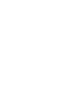 Progetto Valore PA – 2019 So-stare nei conflitti:gestire i conflitti, gestire le risorse umaneCorso di 2° Livello, Tipo A – 50 oreArea tematica: Capacità di gestione delle risorse umane, di gestire i conflittiSoggetto proponente: Università degli Studi di Padova – Dipartimento di Filosofia, Sociologia, Pedagogia e Psicologia Applicata (FISPPA) Partner:Format.bo – Consulenza, Formazione, EditoriaSede del corso:PadovaScheda di selezioneCognome e nome:_______________________________________1) Titolo di studio: Diploma superiore (specificare la tipologia):Istituto tecnico _______________________________Istituto professionale ___________________________Liceo _______________________________________Laurea (specificare il titolo): Laurea triennale in ______________________________Laurea a ciclo unico in ___________________________Laurea magistrale in _____________________________2) Ruolo e ambiente lavorativo: In quale ufficio/sezione lavora? _________________________________________Rispetto ai compiti che svolge, quanto spesso le capita di interagire con i cittadini che fruiscono del servizio in cui lavora? Mai, è raro che incontri il pubblicoPoco, mi capita saltuariamente di incontrare il pubblicoAbbastanza, ho a che fare con il pubblico più volte alla settimana Molto, mi relaziono con il pubblico ogni giorno o quasiSu base quotidiana, quanto si rende necessario per lei doversi coordinare con altre colleghe/altri colleghi?  Per nulla, lavoro sempre da sola/oPoco, lavoro raramente con altre colleghe/altri colleghiAbbastanza, lavoro qualche volta con altre colleghe/altri colleghiMolto, lavoro spesso con altre colleghe/altri colleghiHa responsabilità di gestione di gruppi di lavoro?SiNoQuali delle seguenti caratteristiche descrivono meglio le relazioni tra pari nel suo ambiente di lavoro? La preghiamo di scegliere solo una delle opzioni:  Le relazioni sono cordiali, se ci sono problemi li si affronta discutendoOgnuno bada agli affari propri e si cerca di non pestarsi i piedi Si sa che alcune questioni creano contrasti e quindi non si affrontano Le tensioni che ci sono emergono in modo esplicito 3) Anzianità di servizio: Anno di assunzione: ___________________ Anno di presa di servizio nell’attuale ufficio/sezione: ________________4) Corsi frequentati negli ultimi 5 anni: Elenchi i corsi di formazione a cui ha partecipato negli ultimi 5 anni________________________________________________________________________________________________________________________________________________________________________________________________________________________________________________________________________________________5) Possibilità di frequenza del corso: Il calendario delle lezioni è ancora in fase di definizione. L’ipotesi sulla quale ci stiamo orientando è quella di utilizzare un venerdì ogni due settimane, secondo lo schema seguente: Febbraio 2020 = venerdì 28 febbraio (orario 9.00 – 18.00)  Marzo 2020 = venerdì 13 e 27 marzo (orario 9.00 – 18.00)Aprile 2020 = venerdì 10 e 24 aprile (orario 9.00 – 18.00)  Maggio 2020 = venerdì 8 maggio (orario 9.00 – 13.00) e 22 maggio (9.00 – 18.00)   Giugno 2020 = venerdì 5 giugno (orario 14.00 – 18.00)Sulla base di questa ipotesi, quanto pensa di poter frequentare il corso? Fino al 50% delle lezioni Dal 50% al 75% delle lezioniAlmeno il 75% delle lezioni